GRĂDINIŢA CU  P.P. ,,SFINȚII ARHANGHELI MIHAIL ȘI GAVRIIL” PLOIEȘTI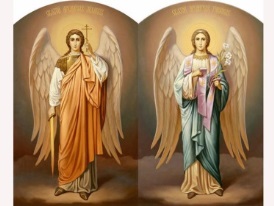    Aleea Levănțica, Nr. 2GTel.: 0244/574600E –mail: gradinitasfintiiarhangheli@yahoo.comConsiliul de Administrație al Grădiniței cu P.P. „Sfinții Arhangheli Mihail și Gavriil” PloieștiHOTĂRÂREA NR. 01/12.01.2022	Consiliul de Administrație al Grădiniței cu P.P. „Sfinții Arhangheli Mihail și Gavriil” Ploiești, întrunit în ședința extraordinară din 12.01.2022,În conformitate cu:prevederile Legii educatiei naționale nr.1/2011, cu modificările și completările ulterioare,Regulamentul cadru de organizare și funcționare a unităților de învățământ preuniversitar nr.5447/2020,Legea nr. 53/2003  ‐ Codul muncii, cu modificările și completările ulterioare;Contractul colectiv de muncă unic la nivel de sector de activitate învățământ preuniversitar, nr. 651 din data de 28.04.2021;Legea contabilității Nr. 82/1991, republicată, cu modificările și completările ulterioare;O.M.F.P. Nr. 720/2014 pentru aprobarea normelor metodologice privind execuția bugetelor de venituri și cheltuieli, modificat și completat prin ordinul Nr. 271/17 martie 2015;HOTĂRĂȘTE:Art. 1. Aprobarea grupului de lucru pentru elaborarea Planului de Dezvoltare Institutională, alcătuit din:-Bucur Adriana;-Ionescu Nicoleta;-David Mariana;-Constantin Ioana.Art. 2. Aprobarea propunerilor de lucrări de reparaţii pentru anul 2022;Art. 3. Aprobarea efectuării, în anul 2022, a concediului de odihnă restant de către doamnele Ilie Antoanela şi Ivan CristinaArt. 4. Aprobarea planului de dezvoltare profesională;Art. 5. Aprobarea propunerilor pentru Proiectul de buget pentru anul 2022.                                                                                                                       Președinte C.A.                                                                                                                             Director,                                                                                                                        Bucur Adriana